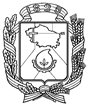 АДМИНИСТРАЦИЯ ГОРОДА НЕВИННОМЫССКАСТАВРОПОЛЬСКОГО КРАЯПОСТАНОВЛЕНИЕ23.12.2021                               г. Невинномысск                                       № 2250Об утверждении Порядка предоставления субсидии товариществам собственников жилья, жилищным, жилищно-строительным кооперативам, управляющим организациям, осуществляющим управление многоквартирными домами, расположенными на территории  города Невинномысска, в отношении которых государственной корпорацией – Фондом содействия реформированию жилищно-коммунального хозяйства принято решение о предоставлении финансовой поддержки за счет средств государственной корпорации  - Фонда содействия реформированию жилищно-коммунального хозяйства  на проведение капитального ремонта общего имущества  многоквартирных домовВ соответствии с Бюджетным кодексом Российской Федерации, постановлением Правительства Российской Федерации от 18 сентября 2020 г. № 1492  «Об общих требованиях к нормативным правовым актам, муниципальным правовым актам, регулирующим предоставление субсидий, в том числе грантов в форме субсидий, юридическим лицам, индивидуальным предпринимателям, а также физическим лицам - производителям товаров, работ, услуг, и о признании утратившими силу некоторых актов Правительства Российской Федерации и отдельных положений некоторых актов Правительства Российской Федерации», постановлением Правительства Российской Федерации от 17.01.2017 № 18 «Об утверждении Правил предоставления финансовой поддержки за счет средств государственной корпорации - Фонда содействия реформированию жилищно-коммунального хозяйства на проведение капитального ремонта многоквартирных домов», постановлением Правительства Ставропольского края от 30.12.2019 № 638-п «Об утверждении Порядка предоставления иных межбюджетных трансфертов бюджетам муниципальных образований Ставропольского края  за счет средств, поступивших в бюджет Ставропольского края  от государственной корпорации – Фонда содействия реформированию жилищно-коммунального хозяйства на проведение капитального ремонта общего имущества в многоквартирных домах, расположенных на территории Ставропольского края», постановляю:1. Утвердить Порядок предоставления субсидии товариществам собственников жилья, жилищным, жилищно-строительным кооперативам, управляющим организациям, осуществляющим управление многоквартирными домами, расположенными на территории  города Невинномысска, в отношении которых государственной корпорацией – Фондом содействия реформированию жилищно-коммунального хозяйства принято решение о предоставлении финансовой поддержки за счет средств государственной корпорации  - Фонда содействия реформированию жилищно-коммунального хозяйства  на проведение капитального ремонта общего имущества  многоквартирных домов, согласно приложению к настоящему постановлению.2. Опубликовать настоящее постановление в газете «Невинномысский рабочий», а также разместить в сетевом издании «Редакция газеты «Невинномысский рабочий» и на официальном  сайте  администрации  города Невинномысска, в информационно-телекоммуникационной сети «Интернет».Глава города НевинномысскаСтавропольского края                                                                                          М.А. МиненковПОРЯДОКпредоставления субсидии товариществам собственников жилья, жилищным, жилищно-строительным кооперативам, управляющим организациям, осуществляющим управление многоквартирными домами, расположенными на территории города Невинномысска, в отношении которых государственной корпорацией – Фондом содействия реформированию жилищно-коммунального хозяйства принято решение о предоставлении финансовой поддержки за счет средств государственной корпорации - Фонда содействия реформированию жилищно-коммунального хозяйства на проведение капитального ремонта общего имущества многоквартирных домовI. Общие положения1. Настоящий Порядок предоставления субсидии товариществам собственников жилья, жилищно-строительным кооперативам, управляющим организациям, осуществляющим управление многоквартирными домами, расположенными на территории города Невинномысска (далее – город), в отношении которых государственной корпорацией – Фондом содействия реформированию жилищно-коммунального хозяйства принято решение о предоставлении финансовой поддержки за счет средств государственной корпорации - Фонда содействия реформированию жилищно-коммунального хозяйства  на проведение капитального ремонта общего имущества  многоквартирных домов определяет порядок предоставления субсидии из бюджета города на возмещение части расходов на проведение капитального ремонта общего имущества многоквартирных домов (далее соответственно - Порядок, Фонд, субсидия).2. Получателями субсидии являются товарищества собственников жилья, жилищные, жилищно-строительные кооперативы, управляющие организации, которые осуществляют управление многоквартирными домами, расположенными на территории города, в отношении которых Фондом принято решение о предоставлении финансовой поддержки (далее соответственно - Получатели, многоквартирный дом). 3. Субсидия предоставляется и используется Получателями  на следующие цели: 1) возмещение части расходов на уплату процентов за пользование займом или кредитом, полученным в валюте Российской Федерации и использованным в целях оплаты услуг и (или) работ по капитальному ремонту общего имущества в многоквартирном доме, за исключением неустойки (штрафа, пеней) за нарушение условий договора займа или кредитного договора;2) возмещение части расходов на оплату услуг и (или) работ по капитальному ремонту общего имущества в многоквартирном доме, в ходе оказания и (или) выполнения которых проведены мероприятия по энергосбережению и повышению энергетической эффективности.4. Субсидия предоставляется в размере, определенном Фондом в соответствии с требованиями постановления Правительства Российской Федерации от 17 января 2017 г. № 18 «Об утверждении Правил предоставления финансовой поддержки за счет средств государственной корпорации - Фонда содействия реформированию жилищно-коммунального хозяйства на проведение капитального ремонта многоквартирных домов» (далее – Правила).5. Источником субсидии являются иные межбюджетные трансферты, полученные из бюджета Ставропольского края (далее – краевой бюджет) за счет средств Фонда.6. Главным распорядителем средств, осуществляющим предоставление субсидии, до которого в соответствии с бюджетным законодательством Российской Федерации как получателя бюджетных средств доведены в установленном порядке денежные средства, поступившие в бюджет города из краевого бюджета на предоставление субсидии на соответствующий финансовый год, является управление жилищно-коммунального хозяйства администрации города (далее - Управление).II. Условия и порядок предоставления финансовой поддержки7. Управление обеспечивает:1) в течение 14 рабочих дней со дня получения иного межбюджетного трансферта принятие постановления администрации города о распределении полученных средств между многоквартирными домами, по которым Фондом принято решение о предоставлении финансовой поддержки (далее - постановление);2) в течение 7 рабочих дней со дня принятия постановления, указанного в подпункте 1 пункта 7 Порядка, направляет Получателям уведомление о принятом решении с указанием размера средств субсидии, проект соглашения о предоставлении субсидии (далее соответственно – уведомление, Соглашение).8. В течение 30 рабочих дней со дня получения уведомления, Получатели субсидии направляют в адрес Управления:1) уведомления о банковских счетах Получателей субсидии с указанием их реквизитов;2) решение общего собрания членов товарищества собственников жилья, жилищного, жилищно-строительного кооператива либо собственников помещений в многоквартирном доме, управление которым осуществляется управляющей организацией, о проведении капитального ремонта общего имущества в многоквартирном доме. Указанное решение также должно содержать порядок использования средств полученной субсидии.Одновременно с документами, указанными в настоящем пункте, Получатель направляет подписанный со своей стороны проект Соглашения.9. В случае предоставления субсидии на цели, указанные в подпункте 1 пункта 3 Порядка, Управление в течение 5 рабочих дней со дня получения документов, указанных в пункте 8 Порядка, а также документов, подтверждающих оплату процентов по займам (кредитам), привлеченным Получателем в валюте Российской Федерации для проведения капитального ремонта общего имущества в многоквартирных домах, перечисляет субсидию на банковские счета Получателей.10. В случае предоставления субсидии на цели, указанные в подпункте 2 пункта 3 Порядка, Управление в течение 5 рабочих дней со дня получения документов, указанных в пункте 8 Порядка, перечисляет субсидию на банковские счета Получателей. 11.Основаниями для отказа в предоставлении субсидии являются:1)несоответствие представленных Получателями документов требованиям, определенным пунктом 8 Порядка, или непредставление (представление не в полном объеме) указанных документов; 2) недостоверность представленной Получателем информации. 12. Предоставление субсидии Получателям осуществляется Управлением на основании Соглашения, заключаемого между Управлением и Получателями в соответствии с типовой формой, установленной финансовым управлением администрации города.13. Соглашение должно содержать следующие положения:1) размер субсидии, порядок, условия и сроки ее перечисления Получателям;2) целевое назначение субсидии;3) права и обязанности сторон Соглашения;4) ответственность сторон за нарушение условий Соглашения;5) сроки и порядок представления отчета об использовании субсидии, а также отчета о достижении значения результата использования субсидии, установленного  Соглашением;6) порядок осуществления контроля за соблюдением Получателями обязательств, предусмотренных Соглашением;7) значение результата использования субсидии;8) основания и условия внесения изменений в Соглашение и его расторжения;9) условие вступления в силу Соглашения.14. Конкретным и измеримым результатом предоставления субсидии является улучшение технического состояния общего имущества в многоквартирных домах на территории города, в отношении которых принято решение о возмещении части расходов на проведение капитального ремонта общего имущества многоквартирных домов (далее – результат).Показателем, необходимым для достижения результата, является количество квадратных метров  общего имущества в многоквартирных домах на территории города, в отношении которых проведены мероприятия по улучшение технического состояния с использованием средств субсидии.III. Требования к отчетности15. Отчет об использовании средств субсидии и отчет о достижении значения результата использования средств субсидии представляются Получателем субсидии в Управление ежемесячно (нарастающим итогом), в срок не позднее 01-го числа месяца, следующего за отчетным месяцем, по формам, утверждаемым Управлением.IV. Порядок осуществления контроля за соблюдением условий, целей предоставления субсидии и ответственность за их нарушение16. Обязательный контроль соблюдения Получателями условий, целей и порядка предоставления субсидии осуществляется Управлением и уполномоченным органом муниципального финансового контроля.17. В случае установления в ходе осуществления контроля недостоверности сведений, содержащихся в документах, представленных в соответствии с подпунктами 1, 2 пункта 8 Порядка, если такая недостоверность привела к необоснованному перечислению субсидии, необоснованно полученные средства подлежат возврату в бюджет города. Возврат средств субсидии осуществляется Получателями в размере необоснованно полученных средств субсидии, рассчитанном по итогам проведения контрольного мероприятия, в течение 5 рабочих дней со дня получения требования от Управления.18. В случае установления факта невозврата средств субсидии в добровольном порядке средства субсидии подлежат возврату в порядке, установленном действующим законодательством Российской Федерации.Первый заместитель главы администрации города Невинномысска                                        В.Э. СоколюкПриложениек постановлению администрации города Невинномысскаот 23.12.2021 № 2250